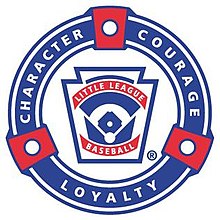 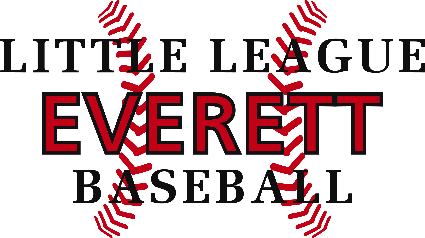 2020 Back to the DiamondCOVID-19 Proposed Safety Guidelines*subject to change*On Field GuidanceKey Audience -Players, Parents/Guardians/Caregivers, Managers/CoachesHealthy PracticeEat healthy, exercise get enough sleepNo handshakes/Personal Contact CelebrationsLittle League promotes Sportsmanship, at end of game instead of shaking hands suggestion is lineup in dugouts and tip caps to each otherParents and players should leave immediately after games/practicesReturn to PlayDrinks Bring own drink from home, either single disposable container or reusable container that will be brought home and sanitized.No shared containersLabel containersPersonal Protective Equipment (PPE) – taking reasonable protective measures to limit riskRecommendation is that all managers/coaches/volunteers/umpires should wear PPE such as cloth face coverings and gloves whenever possible.Recommendation for players are to wear face coverings in situations where social distance is limited. Ultimately not necessary for players to wear gloves or masks in the fields, but if a family wants their child to wear a mask in the field, then it is absolutely permitted.DugoutsStill recommending social distancingRecommendations is to spread players out. Limit the dugout to 1 coach and 1-2 players.Each player has an assigned spot either in the dugout or bleachers (or field accommodation) while waiting for their turn to bat.Recommend while in dugout or in the bleachers, they wear facial covering.Player EquipmentAll equipment should be properly spaced out to avoid close contact with players outside of dugout.All sharing of equipment is discouraged. Players should have their own Helmet, Glove, Bat, Catcher’s equipment. BaseballsRecommend changing in game balls at least every two innings.Umpires need to limit contact with the ball.Players should retrieve foul balls opposed to fans/spectators.IF/OF warm up balls should be kept separately so only are in contact with those in those positions.Spitting/Sunflower Seeds, Gum etcPlayers must avoid licking their fingers.No spitting at all times especially dugout and playing surfaceGame Operations and Umpire GuidanceKey Audience – Managers/Coaches, Umpires, League/District Officials and VolunteersPre-Game Plate MeetingsShould be eliminatedExchange lineup cardsCoaches stand outside corners of batters box if need be. One manager and umpire onlyPlayers should not be included in plate meetingRecommendation is face mask is wornEquipment InspectionUmpire should avoid contact with equipment when it is called for an inspectionLimit League/Game VolunteersCoaches will need to prepare ahead of games to adjust how games are handled because the recommendation is less volunteers around the players to avoid large gathering of people. Limit to what is necessary and at least one league official at each game.Discontinue use of a pressboxRecommend teams keep score or use game changerField Preparation and MaintenanceFields should prepped and lined in advance to games before everyone shows up.Any equipment used needs to be sanitized before and after useUmpire PlacementRecommendation to position behind pitchers moundsKeep safe distance from players if at all possible and wear gloves if possible. Recommendation is to wear facial covering for duration of the game.Facility, Fan, and Administrative GuidanceKey Audience – League Administrators, Parents/Guardians/Caretakers, Fans/SpectatorsGuidelines have been reviewed by the CDC. Resources are at CDC.GOVReopening Guidance for Cleaning and Disinfecting Public SpacesReopening Guidance for Cleaning and Disinfecting [PDF – 9 pages]Guidance for Administrators of ParksVisiting Parks and Recreation FacilitiesClean and DisinfectFrequently touched areas between Games and PracticesMake a list of what those points areRestrooms, gates, latches, railings, etcSpreading out Scheduling of Practices and GamesRequire coaches, directors, leagues to communicate more often, ie game locations, times, side of field etc.Follow Local and State Guidelines, number of people allowed to gather.Time between games and practices to allow one group to completely vacate before next group arrivesLimit warm up to 30 minutesLimiting Spectator AttendanceBleachers may be utilized for player positioning. Encourage spectators to bring their own chairsPractice social distancing, six feet away from families, highly encourage to wear facial coveringsRecommendation to mark these locationsCan league utilize streaming service for games? Public RestroomsLeagues need to communicate to parents any changes.Should be limited accessOne in and one outThoroughly cleaning and disinfecting on a regular basisWater stations should be off, wrapped and covered with signageConcession StandsRecommendation to not allow sales of foods or beverages based on guidance received.Beverages should be brought alonePre-packaged items will be revisited at a later date by little league.Post Information to Promote Everyday Preventative ActionsEncouraging leagues to post signs about procedures to help prevent spread of COVID19Common sense hygiene, social distancing, if feeling sick, have temperature, showing any symptoms, please do not visit the fieldMember CommunicationSafety is priorityWhat’s being done to assist keeping safe.All in effort.**UPDATE POST VISIT WITH CITY OFFICIALS 5/27**PRACTICESDuring phase 2, only 25 participants are allowed on each playing surface. Each team will be issued their own practice balls (as we always have)No scrimmages, no officiated games allowed.Players’ equipment to remain outside of field, separated at least 6 ftGAMESDuring Phase 3, 50 participants are allowed on each playing surface.Bleachers and dugout area will be designated for players only so we can separate the players. www.littleleague.org/2020returntoplay